Консультация для педагогов. «Воспитание экологической культуры дошкольников через активные формы физкультурно-оздоровительной работы». 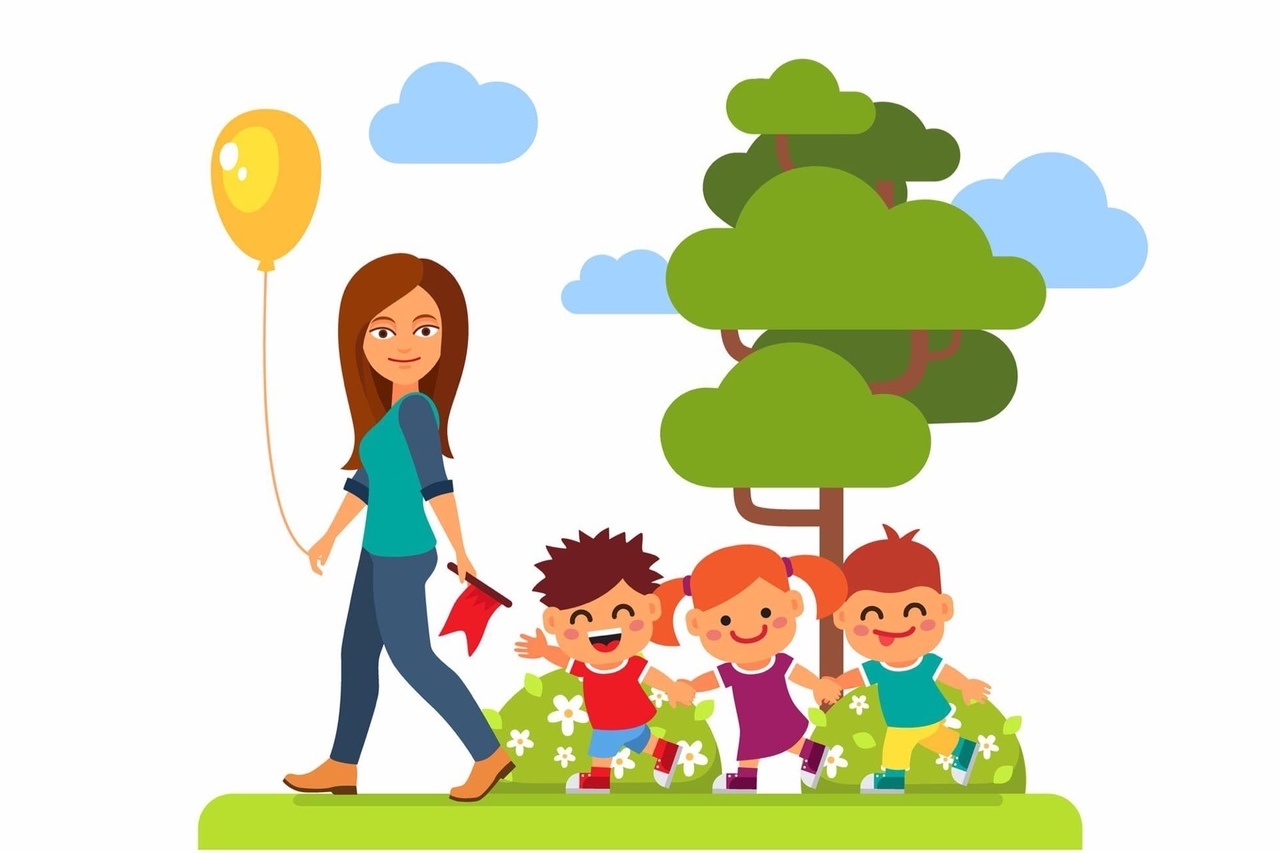    Экологическая проблема – одна из острейших проблем современности. Будущее человечества зависит от уровня экологической культуры каждого человека, его компетентного участия в их реализации. В этих условиях экологическое образование во всех его звеньях приобретает приоритетное значение. Экологическое воспитание – новое направление в дошкольной педагогике. Оно отличается от традиционно сложившейся природоохранной деятельности дошкольных учреждений. В процессе экологического воспитания осуществляется умственное, физическое, трудовое, эстетическое, духовно-нравственное развитие детей. Мы зачастую обращаем только на умственное развитие ребенка, забывая про спорт и физическое здоровье. Такие дети вырастают эгоистами - кроме знаний у них ничего нет, потому что они не играли вместе с друзьями в футбол, не лазили по деревьям, не состязались в силе. Мы хотим вырастить "культурного" ребенка и всячески оберегаем его от игр, где можно вывозиться в грязи, поцарапать колени и где просто могут побить. Радует ли самого ребенка такая "культурная жизнь"? Если ребенок эгоист? Если он трус? Если он капризен, раздражителен? Я думаю, что нет. Природа – неиссякаемый источник радости, наслаждения. Радость многообразна. Это и эстетическое наслаждение своим красивым крепким телом, своим умением, мастерством, совершенной спортивной техникой. Спорт – самый доступный и надежный источник бодрости. Жизнь без физической культуры – это нечто неестественное, не нормальное. Главное – воодушевить, увлечь ребенка, показать красоту спорта, чтобы он полюбил его. Одной из форм воспитания экологической культуры дошкольников в физкультурно-оздоровительной работе являются обычные физкультурные занятия на воздухе. Особенно летом. Они расширяют знания детей о природных и погодных условиях, помогают установить причинные связи, что в свою очередь, влияет на развитие мышления и речи. Разнообразные природные условия помогают успешно проводить работу по развитию движений. В работе по развитию движений в природных условиях ценно то, что природа дает возможность выполнить одни и те же движения в различных вариантах и самыми разнообразными способами: попасть шишкой в толстое дерево; в корзину, подвешенную на ветке; перебросить палочку через кустик; бросить камешек в лужу, чтобы пошли круги и т.д. Очень важно использовать не только физкультурную площадку д/с, но и участок группы. Здесь с детьми можно закрепить: ходьбу змейкой между деревьями, общеразвивающие упражнения с шишками, метание шишек правой и левой рукой вдаль, ходьбу по лежащему бревну, прыжки, доставая ветку дерева. В процессе занятий обязательно обращается внимание детей на поведение в природе: беречь деревья и цветы; не бросать мусор; закрепить название растений, ягод: п/и «Садовник», «Назови ягоды» . Это все связывается единым сюжетом и проводится как комплексное занятие – "Прогулка в лес".